Agli Ill.mi Sigg.Componenti del Senato Accademico	p.c.	Ai Componenti del Consiglio di Amministrazione		Ai Componenti del Nucleo di Valutazione di AteneoAi Componenti del Collegio dei Revisori dei Conti	Ai DirigentiAlle OO.SS.Al Consiglio degli StudentiLoro SediOggetto: Riunione del Senato Accademico. Ordine del giorno suppletivo.La S. V. è invitata ad intervenire alla riunione del Senato Accademicoche avrà luogo il giorno 08 settembre 2016, alle ore 10.00,  presso la Sala Consiliare del Politecnico di Bari  –  Via Amendola n. 126/b, per la discussione del seguente Ordine del giorno suppletivoPERSONALE119	Chiamata PACOMUNICAZIONE ISTITUZIONALE, EVENTI E PROMOZIONE120	Richiesta di PatrocinioRICERCA E TRASFERIMENTO TECNOLOGICO121	Adesione al Consorzio EnSiEL: parere122	Accordo tra Politecnico di Bari e Consorzio Interuniversitario Nazionale per l'Informatica – CINI123	Approvazione Convenzione di Accreditamento  POLIBA-INPS   Master Excellere – Miglioramento Continuo dei Processi, Prodotti e Servizi124	Approvazione Convenzione di co-tutela  con L'Université Jean Monnet à SAINT-ETIENNE (France) – Dottorato di Ricerca in Ingegneria Elettrica e dell’Informazione Il Rettoref.to Prof. Ing. Eugenio Di SciascioLegenda®	il punto all’odg è stato rinviato nell’ultima seduta	la documentazione è già stata trasmessa	la documentazione è allegata	la documentazione verrà trasmessa appena possibile 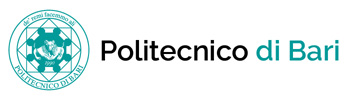 IL RETTOREIL RETTOREIL RETTOREIL RETTOREBari,  07 sett 2016Prot. n.15091